Publicado en Barcelona el 21/02/2017 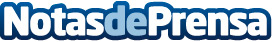 Airk, en el Mobile World Congress de BarcelonaAirk Drones estará presente en el principal congreso de telefonía y nuevas tecnologías mundial para presentar sus soluciones tecnológicasDatos de contacto:e-deon.netComunicación · Diseño · Marketing931929647Nota de prensa publicada en: https://www.notasdeprensa.es/airk-en-el-mobile-world-congress-de-barcelona_1 Categorias: Internacional Inteligencia Artificial y Robótica Cataluña Eventos http://www.notasdeprensa.es